    Муниципальное бюджетное дошкольное образовательное учреждение«Детский сад № 20 имени 1 Мая города Евпатории республики Крым»Конспектнепосредственно образовательной деятельностиРабота с лепбуком как один из методов закрепления знаний о сказках(старший дошкольный возраст)Агапитова Лариса Петровнавоспитательпервая квалификационная категория2018 годОбразовательные области: «Познавательное развитие», «Социально-коммуникативное развитие», «Речевое развитие», «Художественно-эстетическое развитие».Интеграция видов деятельности: познавательная, игровая, коммуникативная, двигательная, музыкально-художественная, восприятие художественной литературы.Вид занятия: интегрированное.Возрастная группа: старший дошкольный возраст.Образовательные технологии: использование ИКТ, здоровьесберегающие, игровые технологии.Формы образовательной деятельности: беседа, использование художественного слова, игра - инсценировка,   совместная деятельность взрослого и детей тематического характера, игровые упражнения, показ настольного театра.Цель: развитие у детей дошкольного возраста устойчивого интереса к русской народной сказке, закрепить знания о русских народных сказках.Задачи:Образовательные:- совершенствовать умение детей узнавать сказки по литературным фрагментам, иллюстрациям, ключевым словам;- закрепить знания о сказках: народные, авторские;- формировать у детей умение внимательно слушать вопросы воспитателя, соблюдать очередность, отвечая на вопросы, слушать другого ребенка, не перебивая, умение вести диалог, говорить интонационно выразительно;-  расширять словарный запас детей, активизировать в речи детей названия сказок, стимулировать речевое творчество детей, развитие монологической речи.Развивающие:- развивать умение выразительно передавать образы сказочных героев в театрализованной деятельности;- развивать познавательную активность,  любознательность, память, внимание; - развивать речь детей, совершенствовать навыки связного высказывания;Воспитательные:- воспитывать доброжелательное отношение к героям сказок, интерес к сказкам;- воспитывать отзывчивость и доброту, желание выступать перед зрителями; - всесторонне развивать личность ребенка, формировать его духовный мир;- создать условия для возникновения положительных эмоций у детей.Оборудование: использование ИКТ, лепбук «В гостях у сказки», маски для инсценировки по сказке «Заюшкина избушка».Предварительная работа: чтение русских народных сказок, чтение авторских сказок, рассматривание иллюстраций к ним, просмотр мультфильмов, беседы на нравственные темы «Добро и зло в сказках», «Ступеньки доброты», заучивание стихов, пословиц и поговорок.Ход НОДОрганизационный момент: дети входят в зал под музыкальное сопровождение.Воспитатель входит в зал: С добрым утром, уважаемые гости! Мы рады приветствовать вас в нашем зале!В.: Ребята! Сегодня мы с вами отправимся в путешествие в сказочную страну. Сказочная страна обязательно должна иметь название. Давайте придумаем. (Королевство сказочников, Сказкоград, Страна Эльфия, Долина волшебства, Зачарованный мир,  Сказкаленд,  Королевство мечты, Волшебная страна,  Селение сказок, Царство добрых чар). А может ли сказочная страна называться … Лукоморье.У Лукоморья дуб зеленый,Златая цепь на дубе том.И днем, и ночью кот ученыйВсе ходит по цепи кругом.Идет направо – песнь заводит,Налево – сказку говорит…А вы любите сказки? (да). Почему? (Потому что сказки учат нас добру и справедливости, сказки учат совершать хорошие поступки, потому что в сказках много мудрости и знаний). Какие пословицы говорят о поучительном значении сказок? («Сказка - ложь, да в ней намек, добрым молодцам урок», «Кашу кушай, а сказку слушай: умом - разумом смекай да на ус мотай»).Давайте придумаем красивые слова про сказки. Сказки какие? (веселые, грустные, страшные, смешные, справедливые, волшебные, чудесные, забавные, поучительные, интересные, добрые, загадочные, необычные, мудрые).А на чем можно отправиться в путешествие в сказочную страну? А полетим мы туда на воздушных шариках.Дыхательная гимнастика. Давайте надуем шарики. Сделайте большой вдох через нос, выдыхаем через рот (ш-ш-ш). А теперь надо приземлиться. Наши шарики начинают медленно сдуваться. Сделали вдох и выдох (с-с-с).- И вот мы у входа в сказочную страну (показ лепбука). Нам остается только открыть волшебные врата и наше путешествие начинается.Дети садятся на стульчики за столы. Ребята! Какие бывают сказки? (народные и авторские). Почему сказки называют народными (потому что, их сочинил народ). Почему сказки называют авторскими? (потому что, их сочинил и написал один человек – автор). Поиграем с вами в игру «4-й лишний». Из 4х предложенных картинок нужно выбрать лишнюю и объяснить, почему она лишняя:- «Три медведя», «Волк и семеро козлят», «12 месяцев», «Петушок и бобовое зернышко»;- «Доктор Айболит», «Пузырь, соломинка и лапоть», «Дюймовочка», «Сказка о рыбаке и рыбке». - Ребята, любая сказка имеет начало и конец. Как могут начинаться сказки? (Жили-были… В некотором царстве, в некотором государстве… В тридевятом царстве, в тридесятом государстве). Какими словами заканчиваются сказки? (И жили они долго и счастливо... И стали они жить-поживать и добра наживать… Вот и сказочке конец, а кто слушал молодец… И я там был, мед-пиво пил, по усам текло, а в рот не попало… Сказка ложь, да в ней намек, добрым молодцам урок…) Я знаю, вы любите игры,Песни, загадки и пляски.Но нет ничего интересней,Чем наши волшебные сказки.- А почему сказки волшебные? (Потому что в них животные умеют разговаривать. Есть несуществующие герои: Кощей Бессмертный, Баба-Яга, Леший. Происходят чудеса – лягушка превращается в царевну, братец Иванушка в козленочка, ведра сами ходят. В сказках много волшебных предметов: волшебная палочка, скатерть-самобранка, шапка невидимка). - Как вы думаете, на какие две группы можно разделить предметы на этих картинках? (одна группа предметов – это волшебные предметы из сказок, а вторая группа предметов – это обычные предметы).- А что случилось с этими картинками? Что нужно сделать, чтобы картинка приобрела свой первоначальный вид? (Нужно наложить на картинку волшебные заплатки). Из каких сказок эти картинки? («Морозко», «Гуси - лебеди», «Каша из топора», «По щучьему велению», «Снегурочка», «Лиса и волк»). - Давайте теперь посмотрим на картинку сказки «По щучьему велению». Блиц вопросы:1. Как зовут главного героя сказки?- Иван;- Емеля;- Федор.2. Что Емеля любил больше всего?- Удить рыбу;- Лежать на печке;- Работать.3. Кого увидел Емеля в проруби?- Сома;- Щуку;- Золотую рыбку.4. Чего Емеля попросил у Щуки?- Чтобы ведра сами шли домой;- Чтобы за ним приехала печь;- Чтобы перед ним явилась царская дочь.5. На чем Емеля поехал к царю?- На санях;- На коне;- На печи.6. Куда посадили Емелю и царевну?- За стол пир пировать;- В бочку с железными обручами;- На большой корабль.7. Что Емеля велел Щуке построить на берегу?- Дворец с золотой крышей;- Ладную избушку;- Большой дом.8. Кем стал Емеля по щучьему велению, по своему хотению?- Царем;- Щукой;- Добрым молодцем.ФизминуткаЗарядка семи гномовПервый гном присел и встал, (приседания)А второй вдруг побежал, (бег на месте)Третий плавно покружился, (кружатся направо)А четвертый наклонился. (наклоны)Пятый вправо повернулся, (поворот направо)А шестой назад прогнулся, (наклон назад)Гном седьмой без остановки прыгал высоко и долго, (прыжки)Белоснежка же сказала: «Повторяем все сначала!».- Как интересно, в сказке «По щучьему велению» щука умела разговаривать.- А что пела коза своим козлятам?«Козлятушки, ребятушки!Отопритеся, отворитеся!Ваша мать пришла - молока принесла;Бежит молоко по вымечку,Из вымечка по копытечку,Из копытечка во сыру землю!»- Какими словами помогал себе волк ловить рыбу на хвост?- Что говорила в это время лиса?- Что кричал Петушок, когда его украла лиса? («Несет меня лиса за темные леса, за высокие горы. Котик-братик, выручи меня!»).- А как пела лиса выманивая петушка из домика? «Петушок, петушок, Золотой гребешок, Выгляни в окошко –Дам тебе горошку».- Какую песенку пел Колобок?- А вот картинки к сказке «Колобок». Нужно эти картинки разложить в правильной последовательности по содержанию сказки. (Дети выполняют работу). Я знаю, что вы очень хорошо знаете содержание сказки «Колобок», поэтому рассказывать ее мы не будем, а вот на некоторые вопросы ответим.Вопросы по сказке, развивающие творческое мышление детей:1. Если бы Колобок не убежал от бабушки и дедушки, что бы с ним произошло дальше?2. Представьте себе, что лиса не стала есть Колобка. Почему?3. У Колобка в лесу много врагов, а есть ли у него друзья? Кто может быть другом Колобка и почему?В.: Отправляемся, друзья,
В чудо сказку - вы и я!
В театр кукол и зверей,
Для девчат и для ребят!
Здесь экран волшебный есть,
Сказок тут не перечесть!Верить в сказку - это счастье.
И тому, кто верит,
Сказка обязательно,Отворит все двери.                       Инсценировка в стихах по сказке «Заюшкина избушка» с использованием театра на палочках.Сказочница: Наша сказка про зайчишку,Всем известного трусишку,И про хитрую лису,Про избушку в их лесу.Итак, дружно взялись все за дело,И работа закипела.Заяц строит из лубочка,А лисица изо льдаНе изба, а красота.Вот у леса на опушке появились две избушки.Но пришла весна – красна!Жарко солнышко печет,Растопило твердый лед.Весь растаял дом лисы,От него бегут ручьи,И лиса, краса моя, вмиг осталась без жилья.Лиса: Побегу к зайчонку я,Может, пустит он меня!Заинька, пусти к себе!Хватит места мне в избе,Заинька к себе пусти,Я погреюсь у печи!Заяц: Что-ж лиса, иди ко мне,Хватит места нам в избе.Очень не переживай,Ты ко мне переезжай.Сказочница: Но не повезло косому,Выгнала лиса из дому.Не желает вместе жить,Хлеба корочку делить.Лиса: Теперь я здесь буду жить,Буду жить и не тужить.Сказочница: Кто не побоится заиньке помочь?Хитрую лисицу кто прогонит прочь?  Собака: Гав – гав - гав! У меня горячий нрав!Не боюсь, ни ссор, ни драк,Покажи мне, где твой враг?Заяц: Вот сидит в моей избушке,Вот торчат в оконце ушки!Собака: Эй, лиса, слышишь лай?Гав, гав, гав, прочь ступай!Лиса: Как взмахну хвостом!Опалю огнем, берегись!Собака: Ой, совсем забыл, косой,Надо срочно мне домой!Медведь: Что ты заинька грустишь?На пенечке здесь сидишь?Не боюсь ни ссор, ни драк,Покажи мне, где твой враг?Заяц: Вот сидит в моей избушке,Вот торчат в оконце ушки!Медведь: Эй, кто там сидит в избе?Выходи скорей ко мне!Вот достанется тебе!Зайца, ты, не обижай!Быстро двери отворяй!Лиса: Как взмахну хвостом!Опалю огнем, берегись!Медведь: Ой, совсем забыл, косой,Надо мне к жене, домой!Надо быстро поспешать,Чтоб ее не волновать!Петушок: Ку-ка-ре-ку! Я помогу!Ты не плачь, не плачь, косой,Живо справлюсь я с лисой.Кто забрался в зайкин дом?Кто хозяйничает в нем?Никого я не боюсь!До лисицы доберусь!Ку-ка-ре-ку!Лиса: Как взмахну хвостом!Опалю огнем, берегись!Петушок: Как тряхну гребешкомИ развалится твой дом!Сказочница: Тут лисица дверь открыла,Про избушку позабыла!Петушок: Ку-ка-ре-ку! Я злодейку проучу!Прочь ступай, лиса! Убегай в леса!Заяц: Тебе спасибо петушок,Самый лучший мой дружок!Все звери: Слава, слава петушку, победителю!Дружбой надо дорожить,И друзей не подводить!Вы всегда в беде друг друга выручайте,И во всем, во всем друг другу помогайте!Молодцы, ребята, вы рассказали замечательную сказку. А нам пора из сказки возвращаться в детский сад. Берем свои воздушные шарики. Сделайте большой вдох через нос, выдыхаем через рот (ш-ш-ш). А теперь надо приземлиться. Наши шарики начинают медленно сдуваться. Сделали вдох и выдох (с-с-с).В.: Какой же вывод мы сделаем из нашей беседы, для чего нужны нам сказки?Для чего нужны нам сказки?
Что в них ищет человек?
Может быть, добро и ласку.
Может быть, вчерашний снег.
В сказке радость побеждает,
Сказка учит нас любить.
В сказке звери оживают,
Начинают говорить.
В сказке все бывает честно:
И начало, и конец.
Смелый  принц ведет принцессуНепременно под венец.
Белоснежка и русалка,
Старый карлик, добрый гном – 
Покидать нам сказку жалко,
Как  уютный милый  дом.
Прочитайте сказки детям!
Научите их любить.
Может быть, на этом свете,Станет легче людям жить.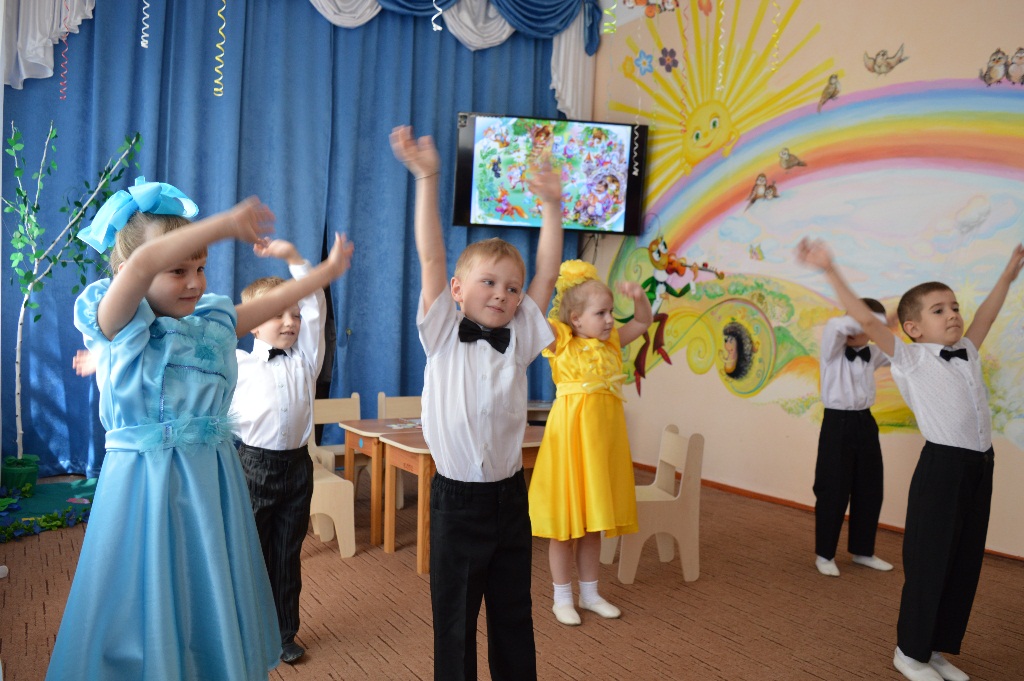 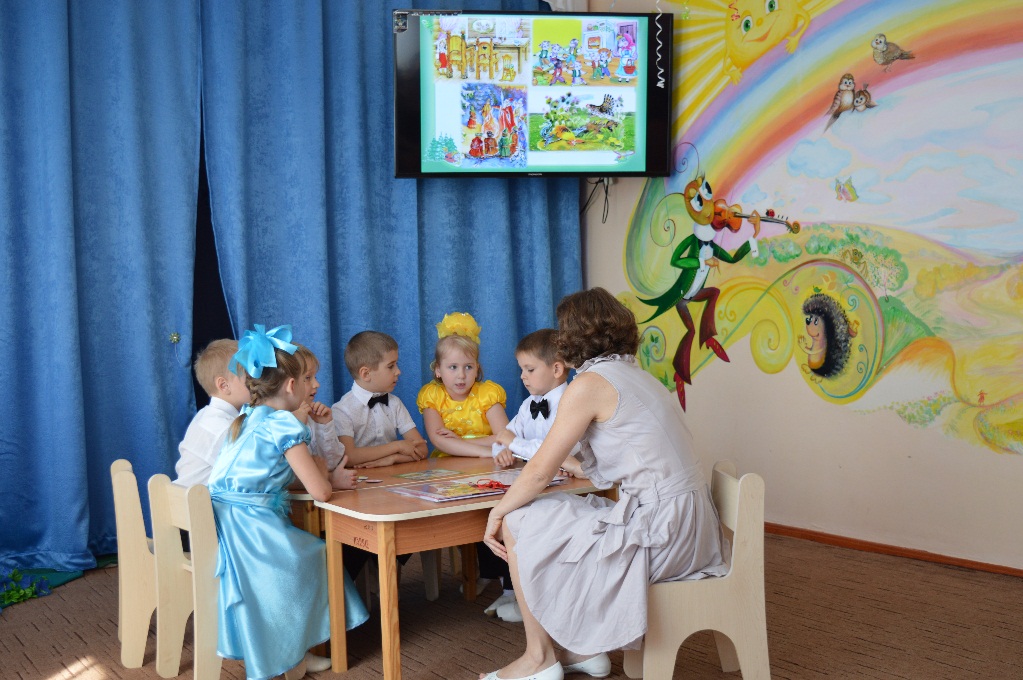 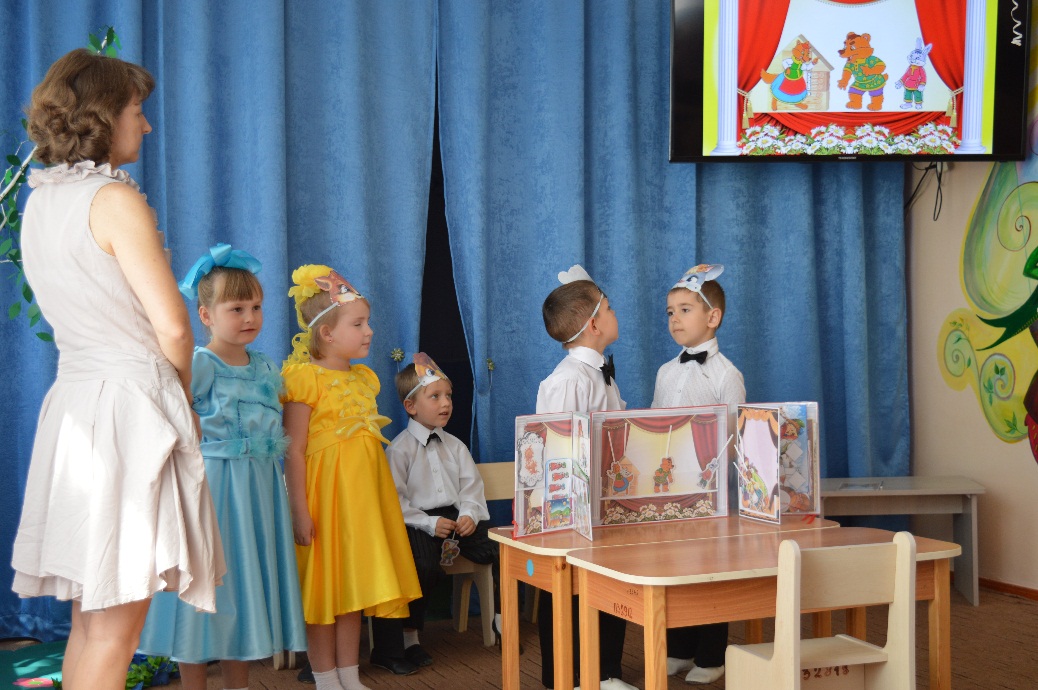 